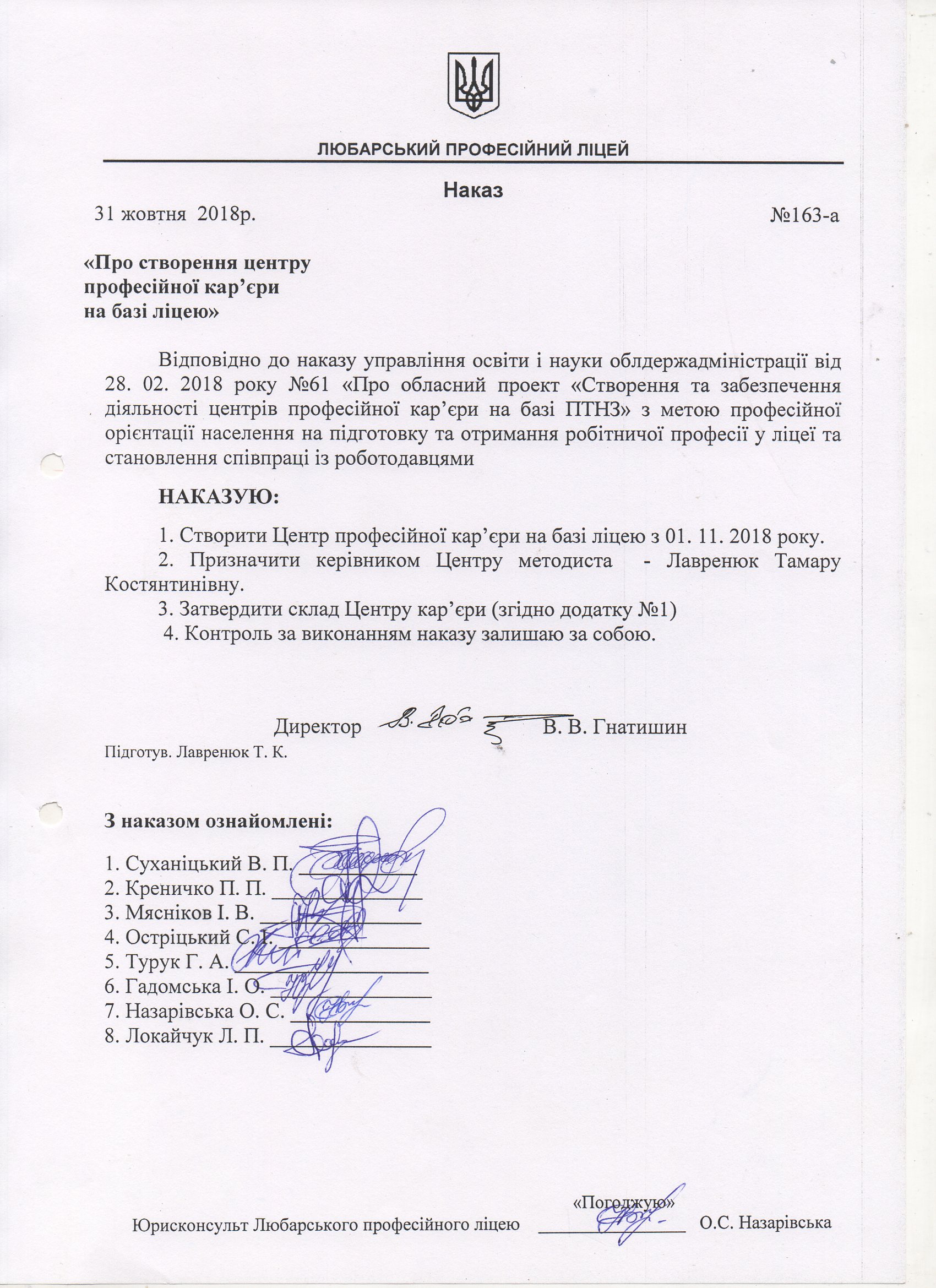 Додаток №1          1. Лавренюк Тамара Костянтинівна – методист, керівник центру.          2. Суханіцький Віктор Павлович – заступник директора з навчально-виробничої   роботи,  фахівець з питань працевлаштування.          3. Креничко Петро Петрович – голова МК, фахівець з питань  працевлаштування.          4. Мясніков Іван  Володимирович  - голова МК, фахівець з питань  працевлаштування.          5. Остріцький Сергій Іванович - голова МК, фахівець з питань працевлаштування.          6. Турук Григорій Андрійович – старший майстер, фахівець з питань працевлаштування.          7. Гадомська Інна Олександрівна – психолог.          8. Назарівська Ольга Сергіївна – юрисконсульт.          9. Локайчук Леся Петрівна –  викладач, бізнес-консультант центру.